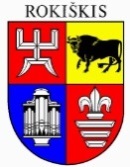 ROKIŠKIO rajono savivaldybėS TARYBASPRENDIMASDĖL BIUDŽETINĖS ĮSTAIGOS ROKIŠKIO RAJONO SAVIVALDYBĖS PRIEŠGAISRINĖS TARNYBOS 2023 METŲ ATASKAITŲ RINKINIO PATVIRTINIMO2024 m. balandžio 25 d. Nr. TS- RokiškisVadovaudamasi Lietuvos Respublikos vietos savivaldos įstatymo 15 straipsnio 3 dalies 1 punktu ir 4 dalimi, Lietuvos Respublikos viešojo sektoriaus atskaitomybės įstatymu, Rokiškio rajono savivaldybės tarybos veiklos reglamento, patvirtinto Rokiškio rajono savivaldybės tarybos 2023 m. kovo 31 d. sprendimu Nr. TS-102 „Dėl Rokiškio rajono savivaldybės tarybos veiklos reglamento patvirtinimo“, 30.1.1 papunkčiu, Rokiškio rajono savivaldybės taryba nusprendžia:Patvirtinti biudžetinės įstaigos Rokiškio rajono savivaldybės priešgaisrinės tarnybos 2023 metų ataskaitų rinkinį:1) veiklos ataskaitą (pridedama);2) finansinių ataskaitų rinkinį (pridedama);3) biudžeto vykdymo ataskaitų rinkinį (pridedama).	Sprendimas per vieną mėnesį gali būti skundžiamas Regionų apygardos administraciniam teismui, skundą (prašymą) paduodant bet kuriuose šio teismo rūmuose, Lietuvos Respublikos administracinių bylų teisenos įstatymo nustatyta tvarka.Savivaldybės meras							Ramūnas GodeliauskasRemigijus SunklodasSPRENDIMO PROJEKTO DĖL BIUDŽETINĖS ĮSTAIGOS ROKIŠKIO RAJONO SAVIVALDYBĖS PRIEŠGAISRINĖS TARNYBOS 2023 METŲ ATASKAITŲ RINKINIO PATVIRTINIMO AIŠKINAMASIS RAŠTAS2024-04-09Projekto rengėjas – Rokiškio rajono savivaldybės priešgaisrinės tarnybos viršininkas Remigijus Sunklodas. Pranešėjas komitetų ir tarybos posėdžiuose – Rokiškio rajono savivaldybės priešgaisrinės tarnybos viršininkas Remigijus Sunklodas.1.Sprendimo projekto tikslas ir uždaviniaiPatvirtinti biudžetinės įstaigos Rokiškio rajono savivaldybės priešgaisrinės tarnybos 2023 metų ataskaitų rinkinį, kurį sudaro:veiklos ataskaita;finansinių ataskaitų rinkinys;biudžeto vykdymo ataskaitų rinkinys.2. Šiuo metu galiojančios ir teikiamu klausimu siūlomos naujos teisinio reguliavimo nuostatosLietuvos Respublikos vietos savivaldos įstatymo 15 straipsnio 3 dalies 1 punkte apibrėžta savivaldybės tarybos paprastoji kompetencija tvirtinti savivaldybės biudžetinių įstaigų metinių ataskaitų rinkinius. Lietuvos Respublikos viešojo sektoriaus atskaitomybės įstatymo 6 straipsnio 1 dalyje nurodyta tokio rinkinio sudėtis: metinė veiklos ataskaita, kurioje pateikiama informacija apie veiklos tikslų pasiekimą; metinių finansinių ataskaitų rinkinys, kuriame pateikiami finansiniai duomenys apie viešojo sektoriaus subjekto finansinę būklę, veiklos rezultatus, pinigų srautus; jeigu viešojo sektoriaus subjektas gauna biudžeto asignavimų, – metinių biudžeto vykdymo ataskaitų rinkinys, kuriame pateikiami išlaidų sąmatos vykdymo duomenys.3.Laukiami rezultataiĮgyvendintos Lietuvos Respublikos vietos savivaldos ir Lietuvos Respublikos viešojo sektoriaus atskaitomybės įstatymų nuostatos.4. Lėšų poreikis ir šaltiniai-5. Antikorupcinis sprendimo projekto vertinimasTeisės akto projekte nenumatoma reguliuoti visuomeninių santykių, susijusių su Lietuvos Respublikos korupcijos prevencijos įstatymo 8 straipsnio 1 dalyje numatytais veiksniais, todėl teisės aktas nevertintinas antikorupciniu požiūriu.6. Kiti sprendimui priimti reikalingi pagrindimai, skaičiavimai ar paaiškinimai-7.Sprendimo projekto lyginamasis variantas -